Ms. Weber’s Second Grade _______________’s Homework for the Week of Sept. 15th                                                                                (Student Name)Reading: Read OUT LOUD for 15-20 minutes each night and fill in the chart above.Writing: Read a fiction text (for you reading log) and describe one of the obstacles the main character had to overcome. Remember that an obstacle is a problem or challenge the character had to face. Be sure to include the book title, the character name, and a description of the obstacle. You may use the provided handwriting paper for this.    Word Work: This week’s word wall words are pick, hot, dog, top, box. Students will take their Word Wall sentence test on Friday. These tests will be scored based on Capitalization, Understanding, Punctuation, and Spelling. Words will be chosen randomly from our class word wall. You can find a virtual version of our class word wall on our class website.Student Blog: Be sure to participate in our monthly student blog. Go to www.weberclass.weebly.com or scan the QR Code to get started.  Remember to only use your first and last initial on your blog entry. Students should never include their first and last names.  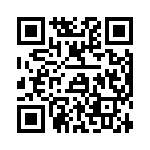 Math: Go to TenMarks.com to complete your weekly math assignment.Social Studies: Create a Venn-diagram to compare rules at home and rules at school then answer the following question, ‘Why are rules different at home and at school?’ You may use the provided handwriting paper for this. _________________________________________________         ___________________________Parent Signature                                                                                  DateReading LogReading LogReading LogReading LogDateTitleMinutes ReadParent InitialMon. 9-15-14Tues. 9-16-14Wed. 9-17-14Thurs. 9-18-14